 Outlook app設定如下:請輸入您的信箱(以下為b0680051.n9s.com為例,請修改為您個人的信箱)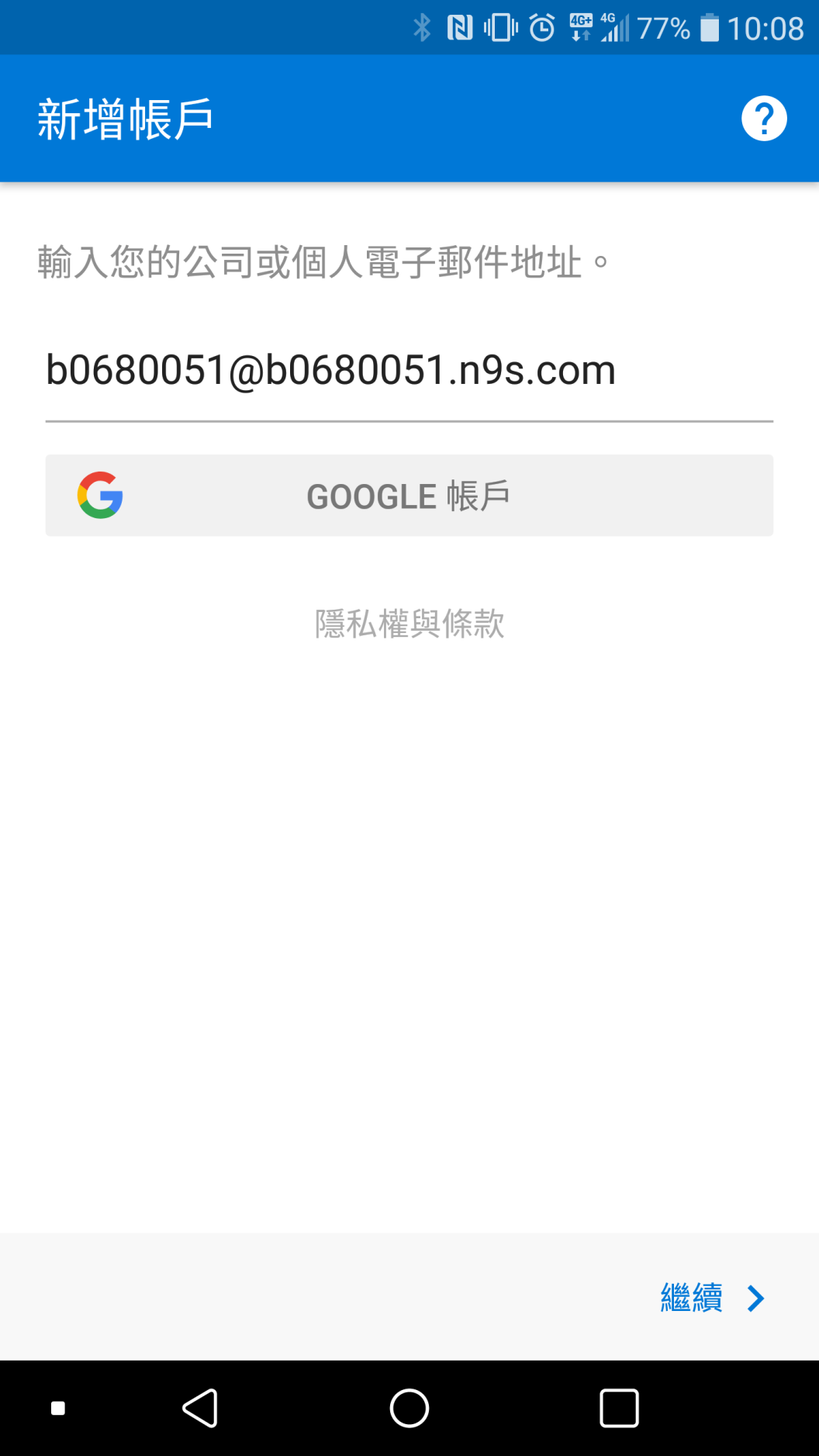 請選擇您的IMAP或POP3 服務(以下為POP3服務為例)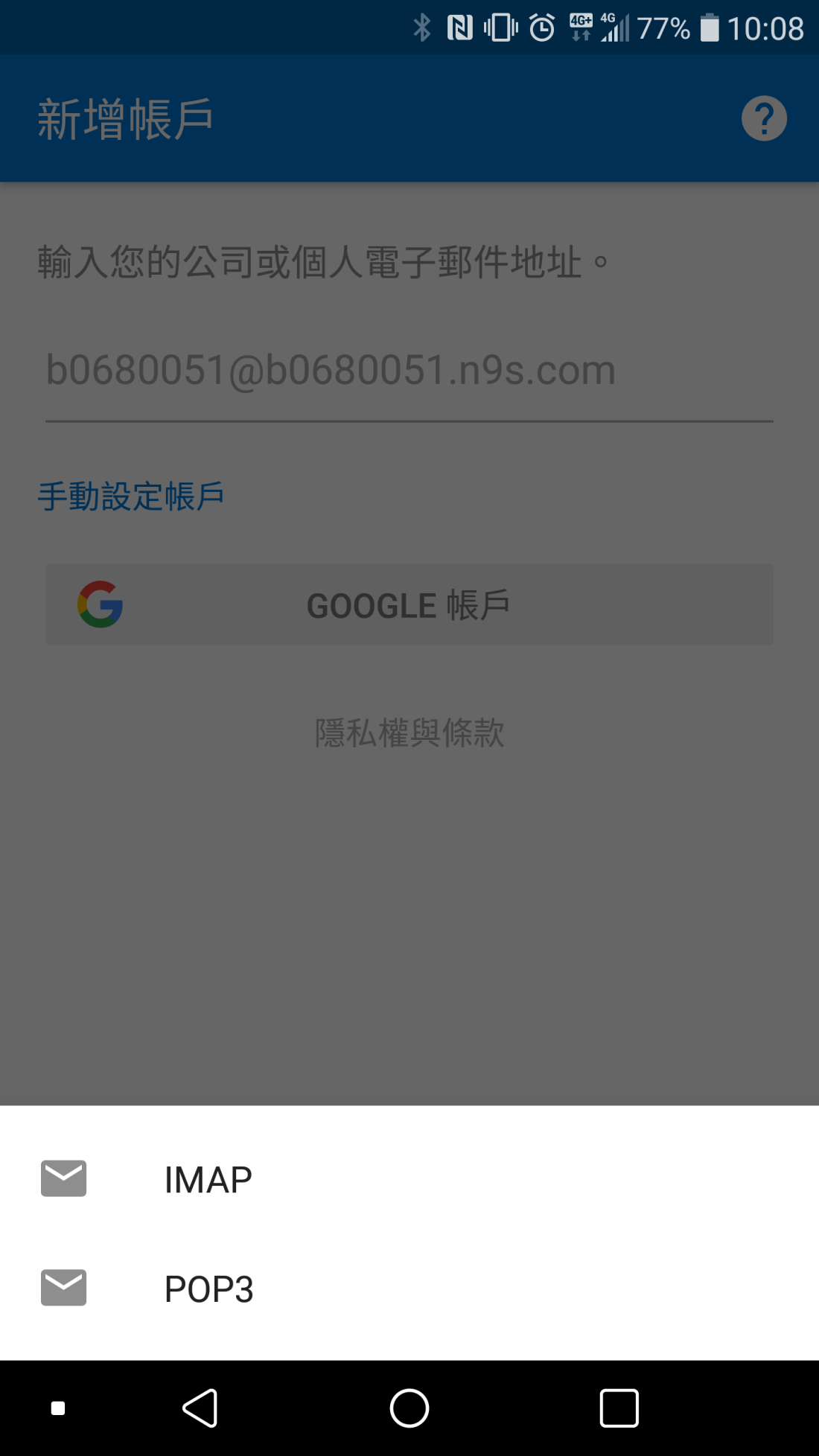 名稱及描述可自行輸入,POP3服務連線port請修改為110,  imap請調整為143使用者名稱請輸入完整的email信箱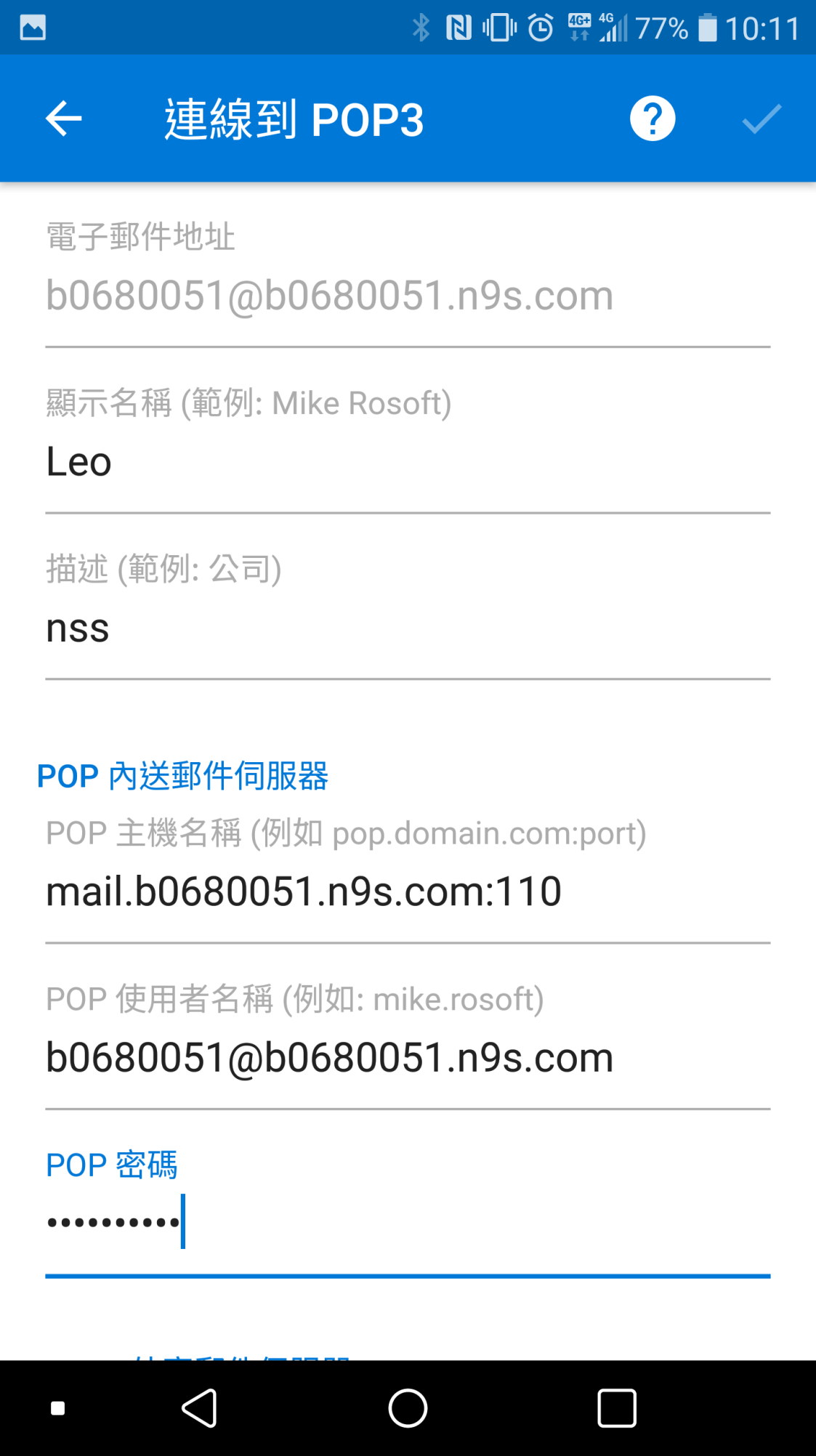 SMTP服務連線port請修改為25使用者名稱也請輸入完整的email信箱, 輸入完成後請點選右上角的勾即可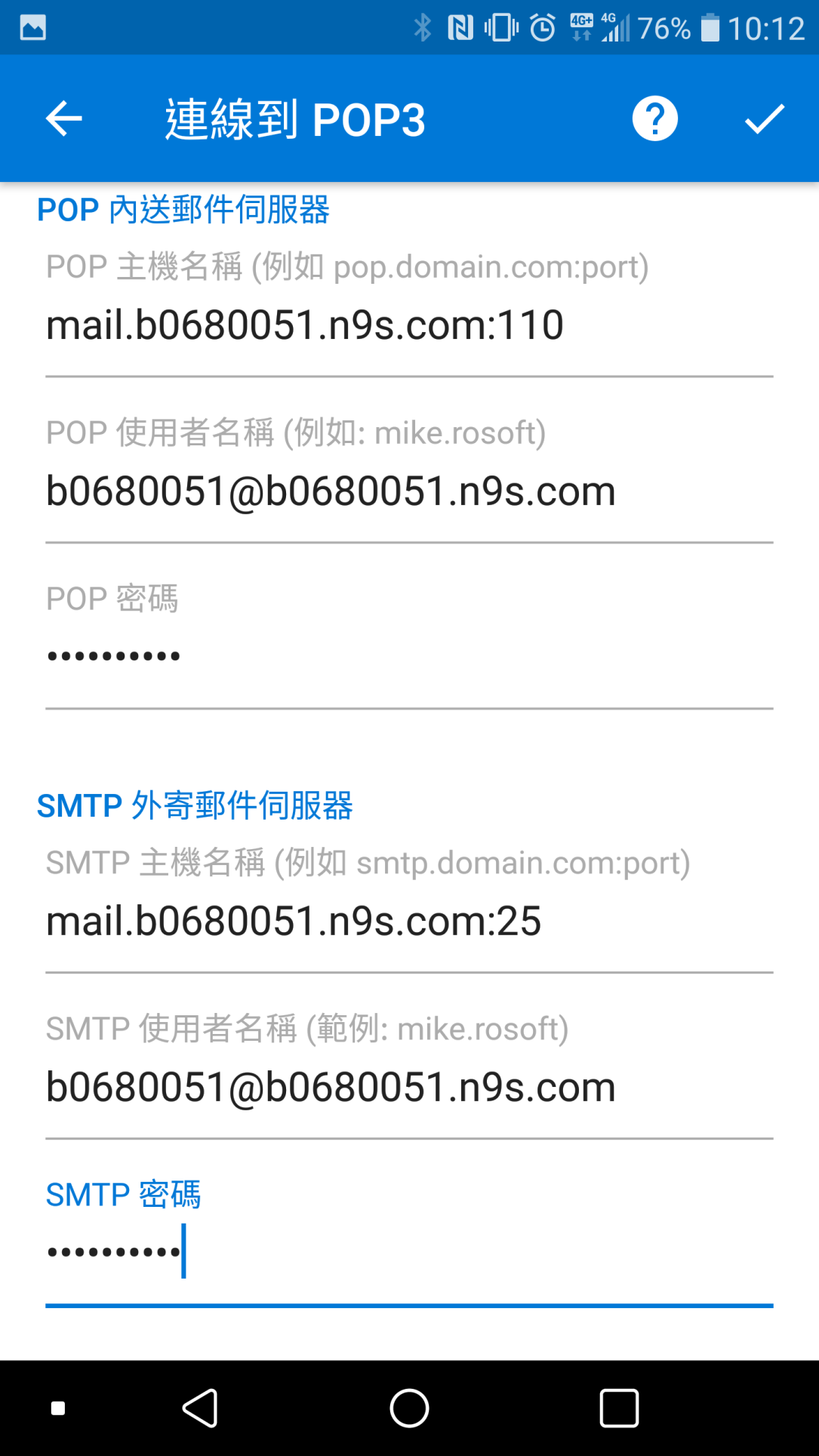 